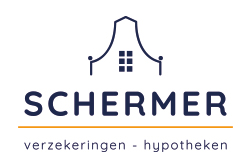 PRIVACY KAARTDeze kaart geeft in één oogopslag inzicht in hoe wij met uw persoonsgegevens omgaan. Voor de uitgebreide beschrijving kunt u ons Privacy Statement raadplegen.WELKE SOORTEN PERSOONSGEGEVENS VERWERKEN WIJ?WAARVOOR VERWERKEN WE PERSOONGEGEVENS?WANNEER MOGEN WIJ UW PERSOONSGEGEVENS VERWERKEN?Als dit noodzakelijk is voor uitvoering van onze overeenkomst met uAls dit noodzakelijk is om te voldoen aan wettelijke verplichtingen die op ons rustenAls dit toegestaan is in het kader van onze bedrijfsactiviteiten, waarbij wij uiteraard uw belang in acht nemenAls u uitdrukkelijk toestemming hebt gegeven voor specifiek benoemde doeleindenHOE LANG BEWAREN WIJ PERSOONSGEGEVENS?Zolang we deze nodig hebben, in ieder geval gedurende de looptijd van onze relatie of overeenkomstGedurende de wettelijke bewaartermijnen die voor ons geldenHOE KUNT U CONTROLE UITOEFENEN OP VERWERKING VAN UW GEGEVENS?Informatie of wij gegevens van u verwerken	Inzage in uw gegevensBezwaar tegen gebruik gegevensOverdracht van gegevensAanpassing van gegevensBeperking van gegevensWissen van gegevensLet op: wij kunnen mogelijk niet in alle gevallen tegemoet komen aan een verzoek. Als dit het geval is, zullen we u dit gemotiveerd laten weten.HOE BEVEILIGEN WIJ PERSOONSGEGEVENS?We zorgen voor passende technische en organisatorische beveiligingsmaatregelen.WAT MOET U NOG MEER WETEN?Wijzigingen van de privacy statement: op onze website vindt u altijd het meest actuele statementKlachtrecht: neem contact met ons op. U kunt ook een klacht indienen bij de Autoriteit Persoonsgegevens. Kijk daarvoor op www.autoriteitpersoonsgegevens.nl.CONTACTnaam kantoor:	Schermer Verzekeringentelefoon:		0228-541295e-mail:		info@schermerverzekeringen.nlwebsite:		www.schermerverzekeringen.nlkantooradres:	Westeinde 5, 1606 CZ Venhuizen		ContactgegevensFinanciële gegevensGezondheidsgegevens (in sommige gevallen)IdentificatiegegevensGegevens i.v.m. financiële productenGegevens over strafrechtelijke feiten (in bijzondere gevallen)Gegevens i.v.m. dienstverbandAdviseren en bemiddelen financieel productVoldoen wettelijke verplichting (zorgplicht)RelatiebeheerUitvoeren overeenkomst financieel productMarketingactiviteitenVersturen nieuwsberichten